OUR RECREATIONSCLASS A1: Panamarenko - Belgium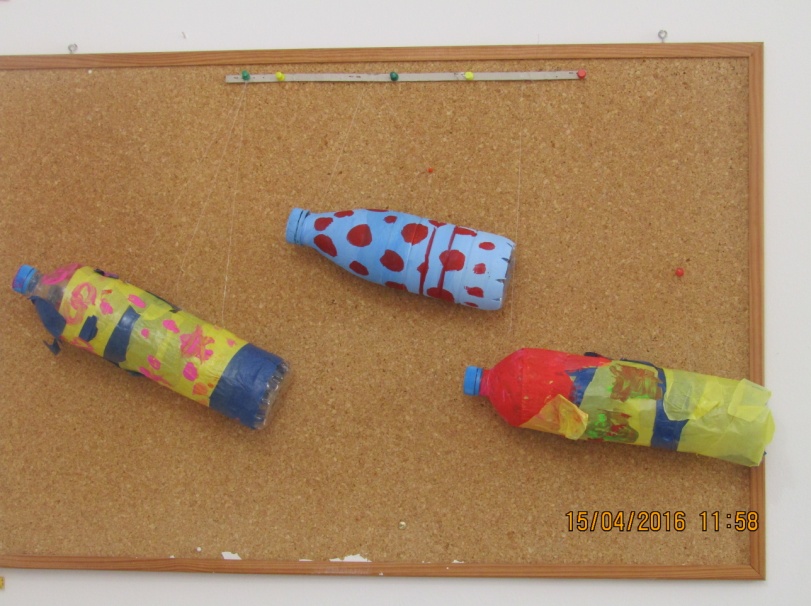 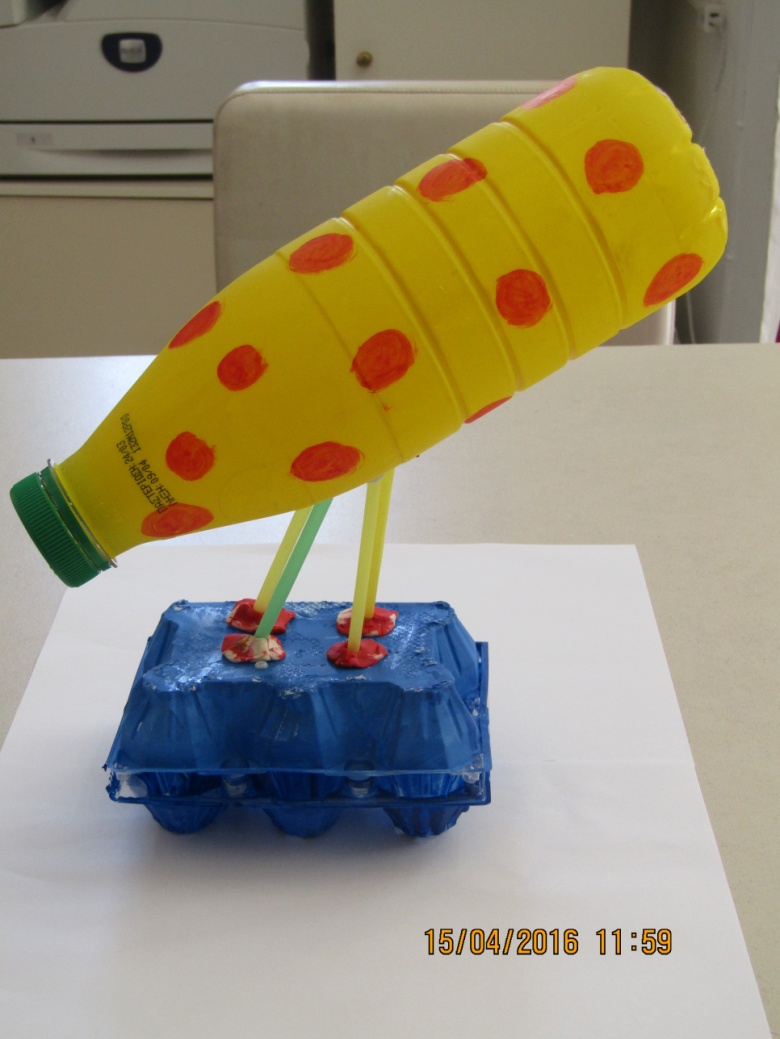 CLASS A2: Miro’s sculptures - Spain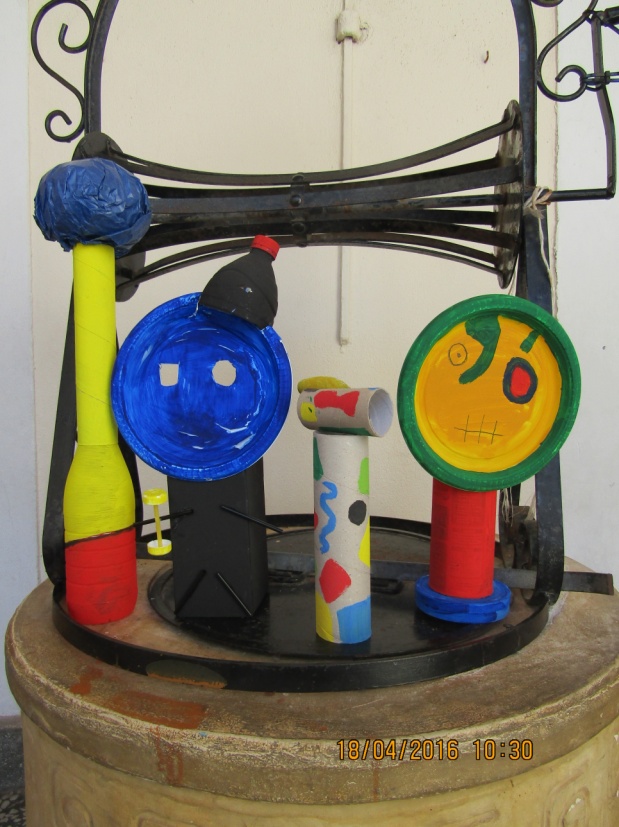 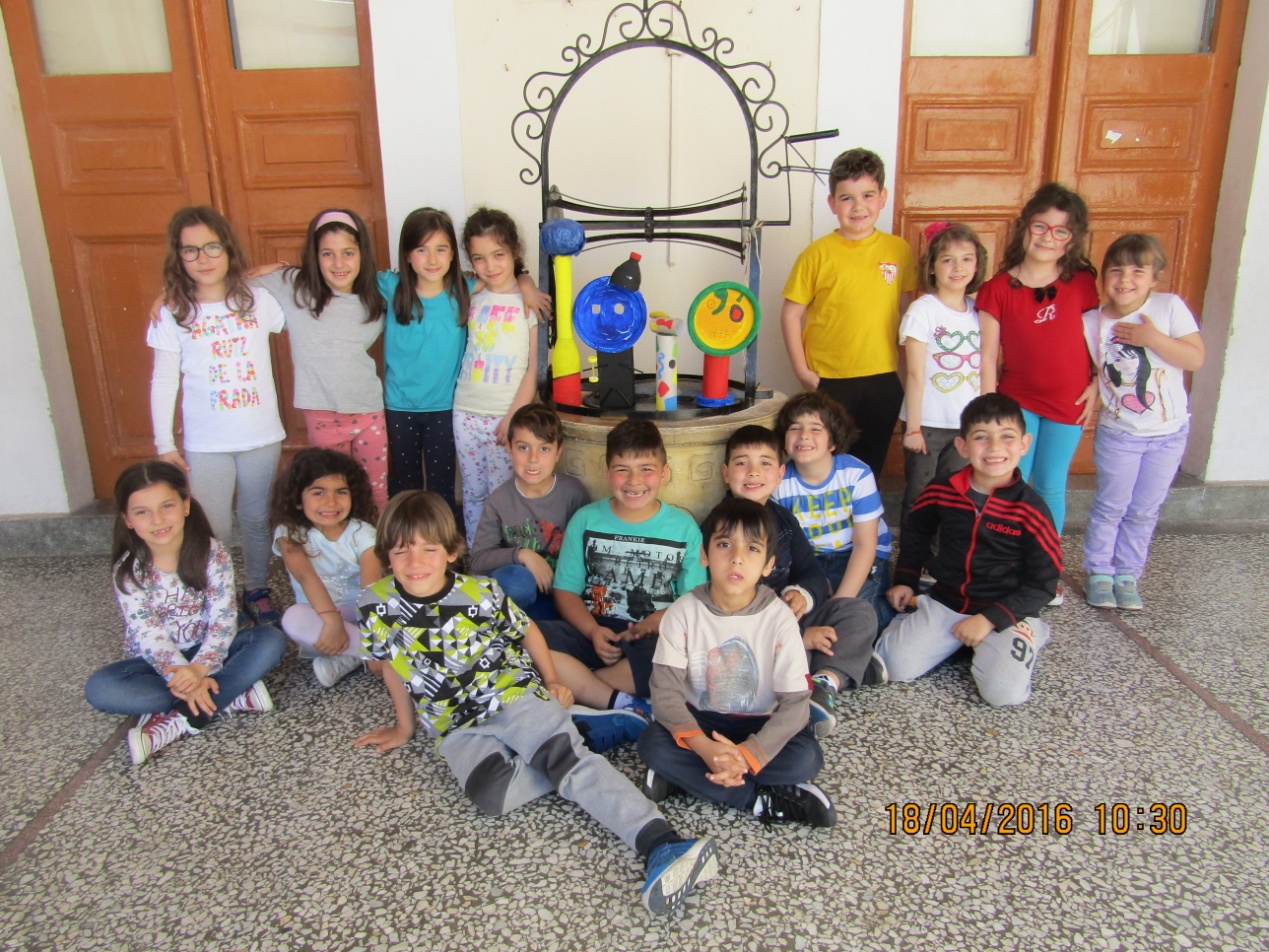 CLASS B1: Antoni Gaudi ( Lizard) - Spain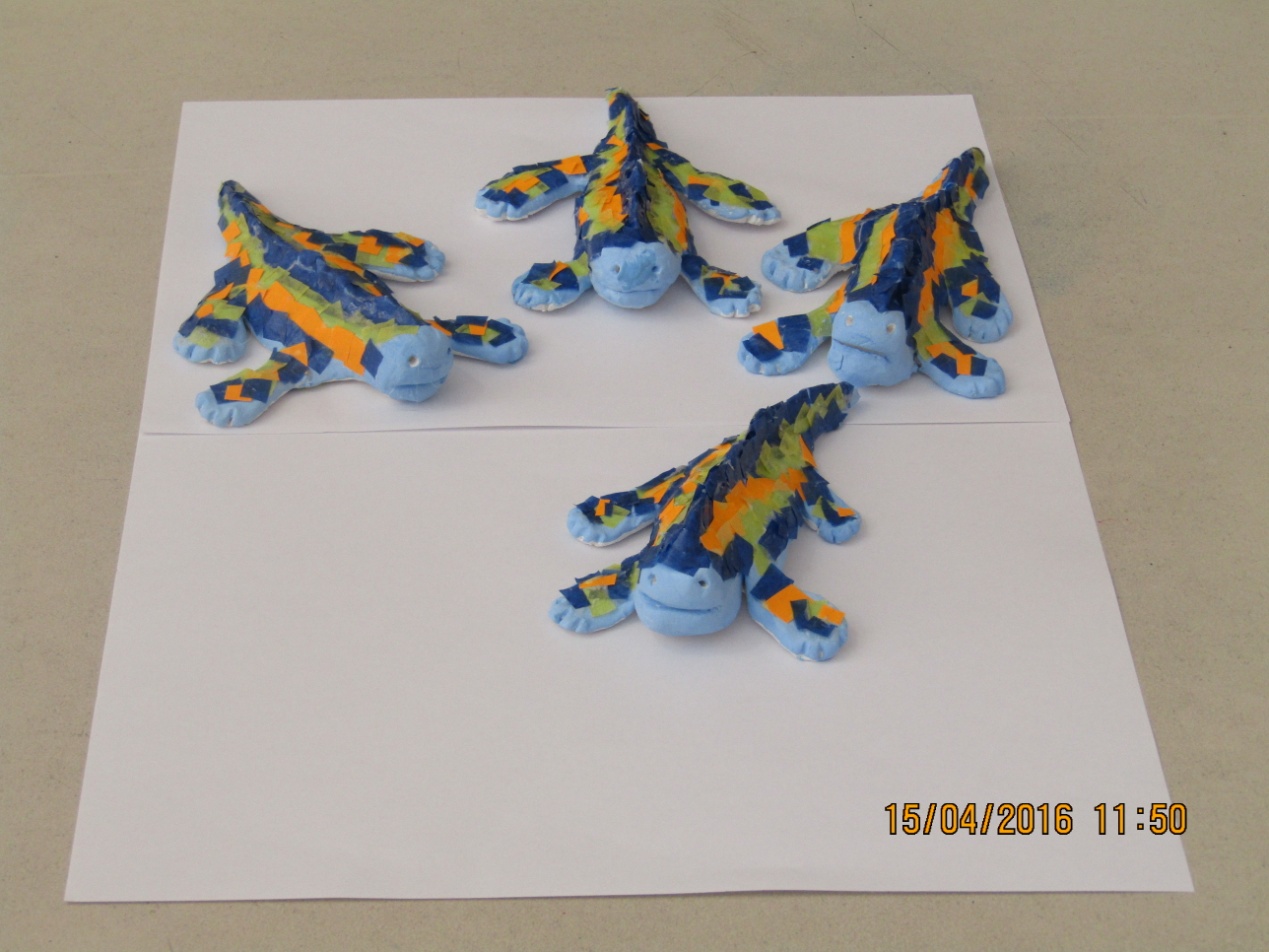 CLASS B2: Florian Barsan ( Poppies) - Romania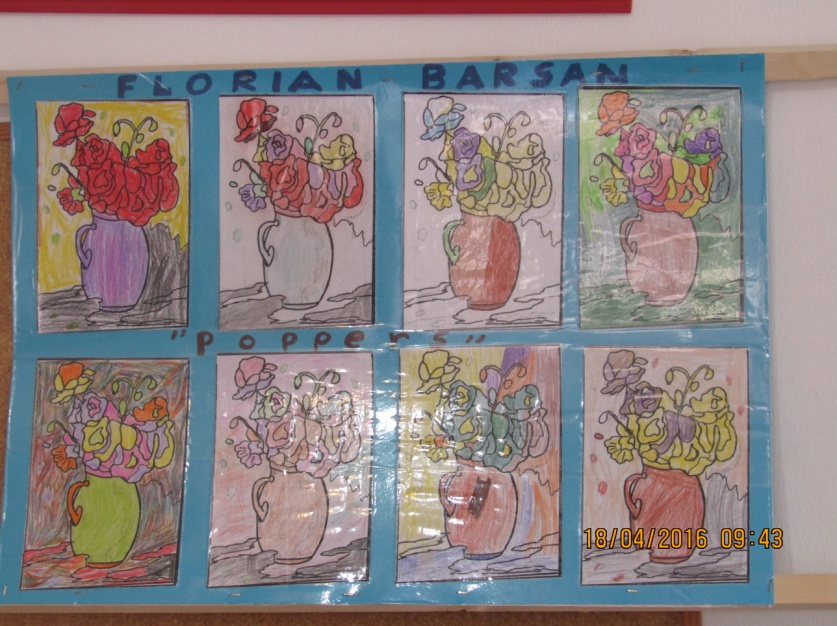 N. Tonitza (Child portrait) - Romania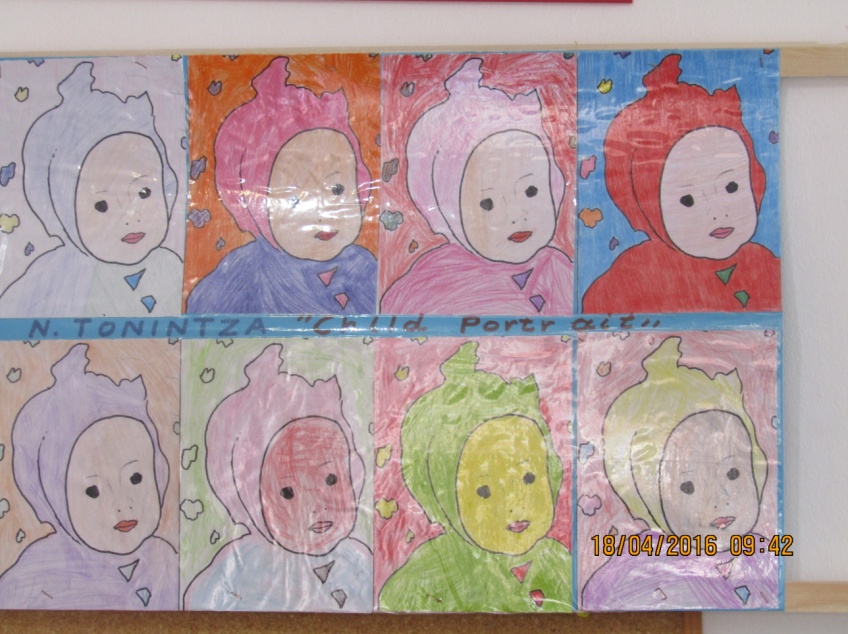 CLASS C: El Greco (Night with his hand on his breast)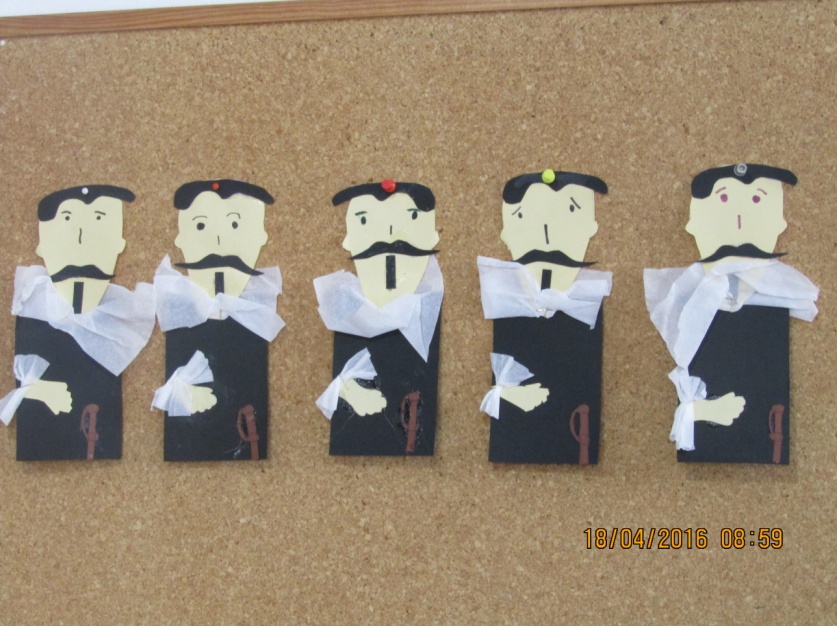 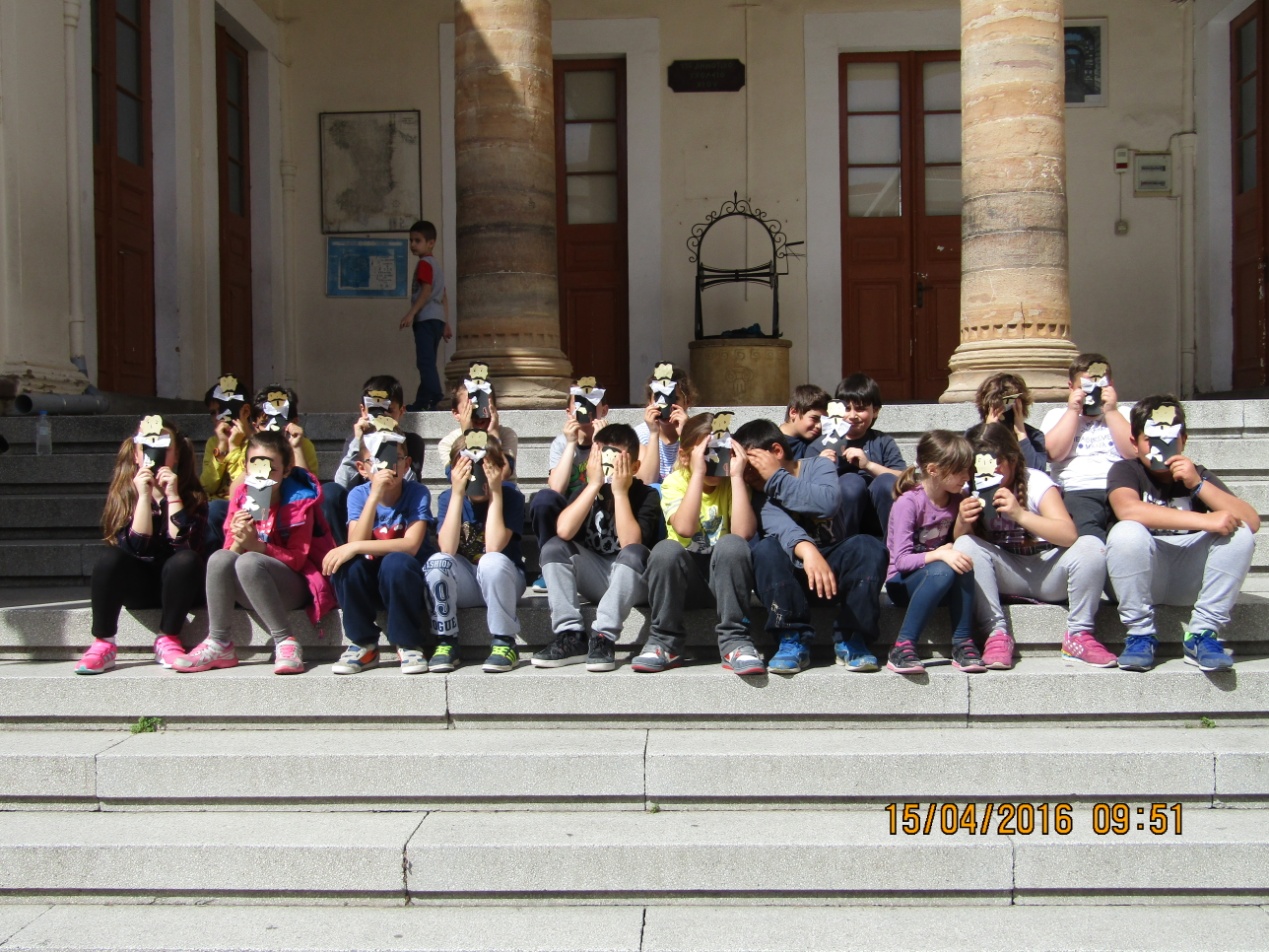 CLASS D1:  Pablo Picasso (Guernica) – Spain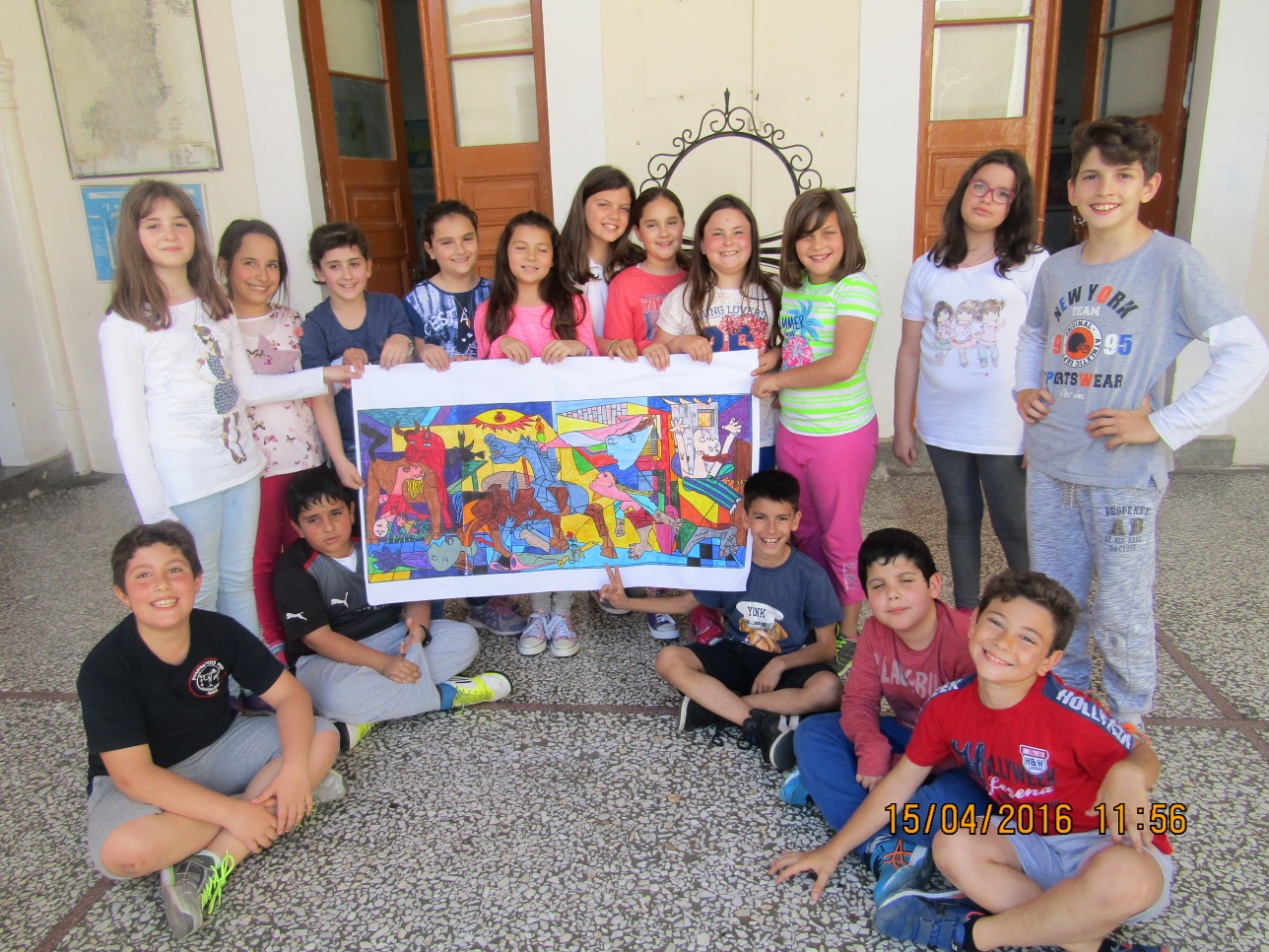 CLASS D2: Ferdinand von Wright – Finland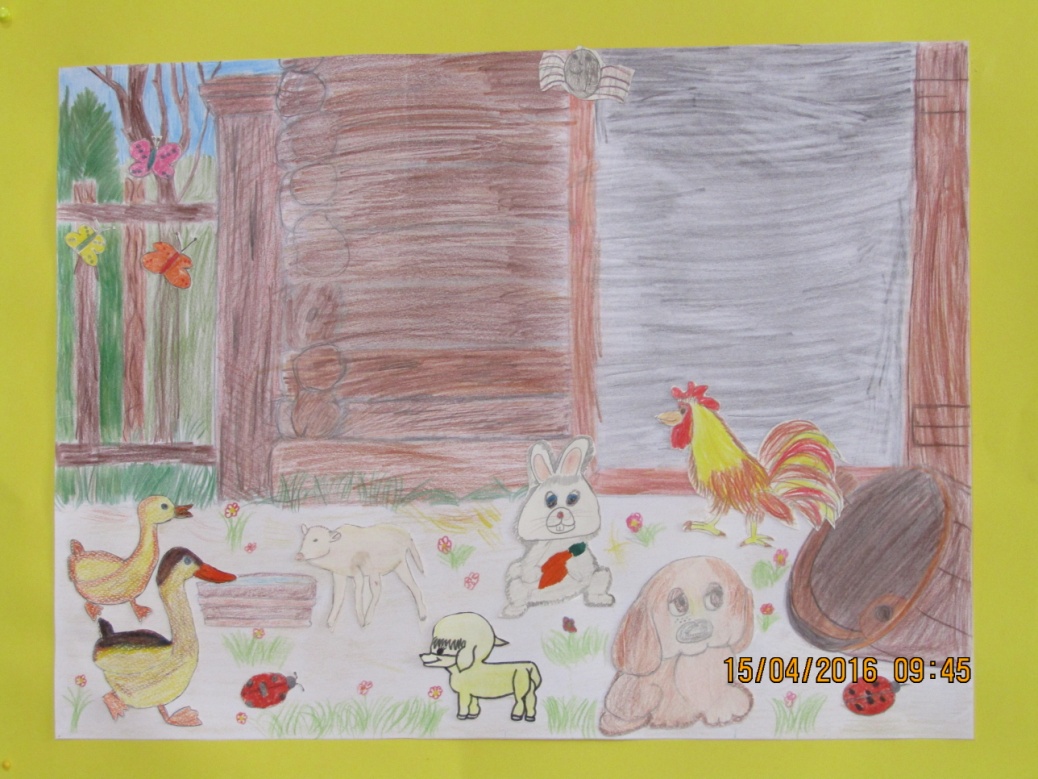 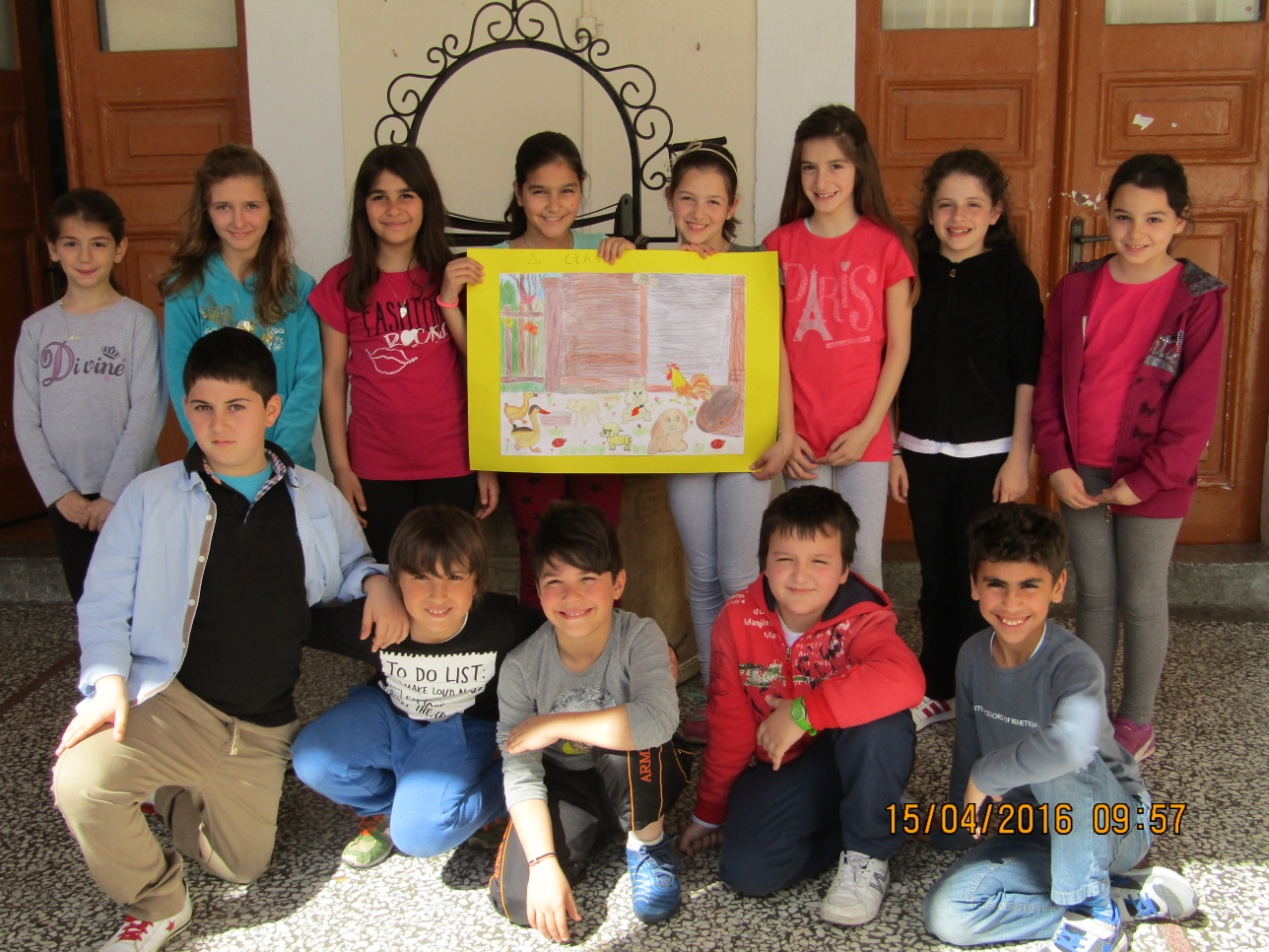 CLASS E1: Van Gogh (Sunflowers) 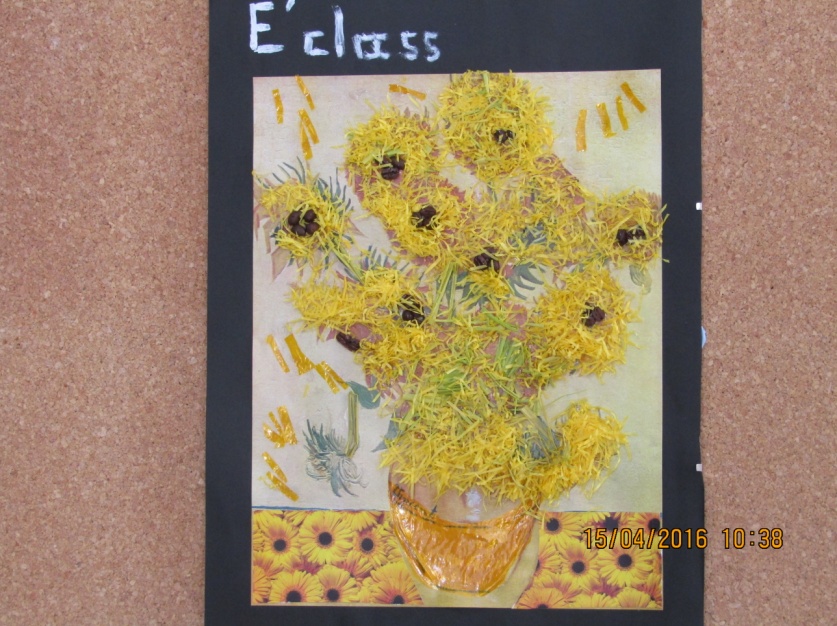 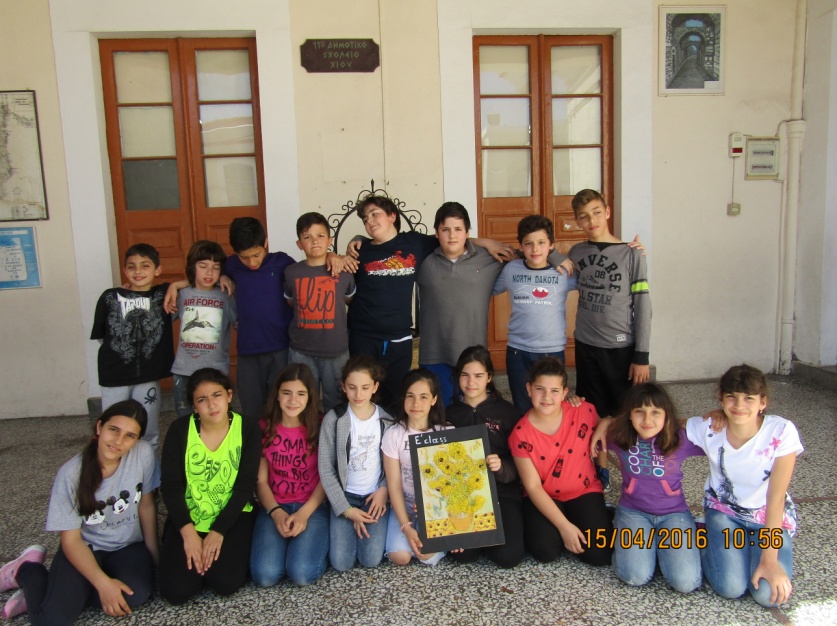 CLASS E2 : N. Grigorescu - Romania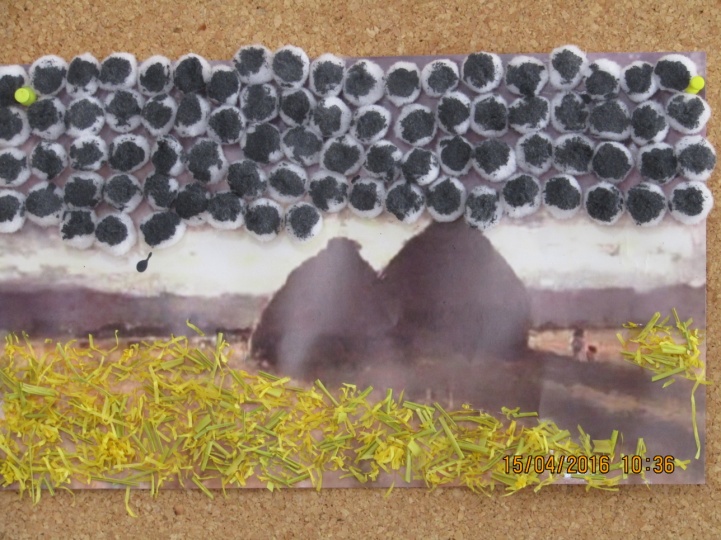 CLASS F : Cesar Monrique – Spain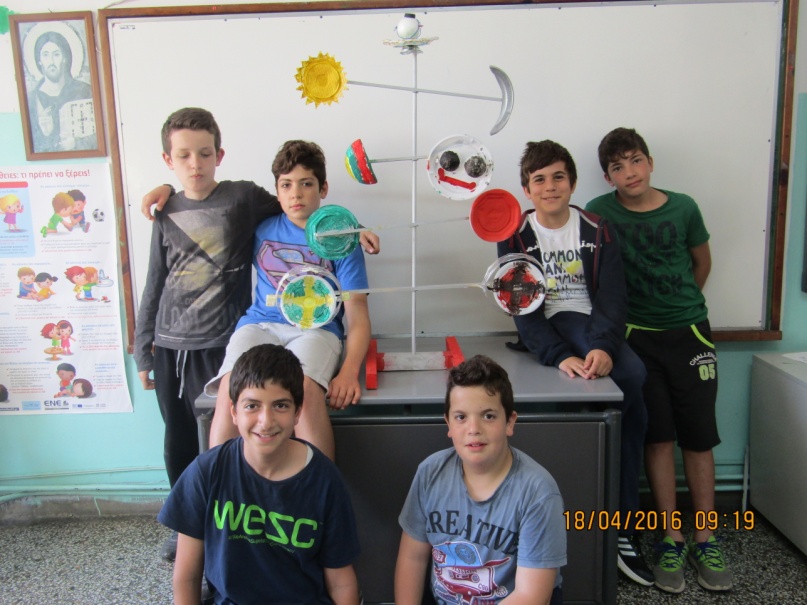 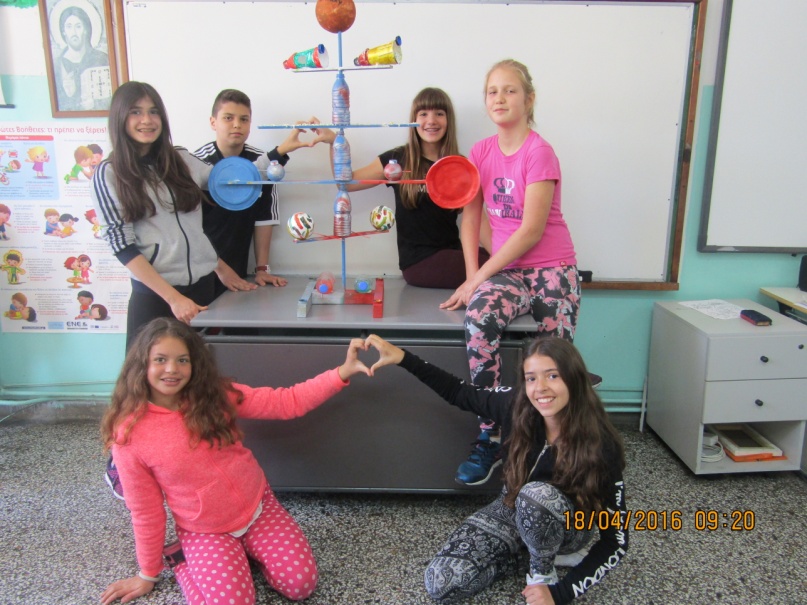 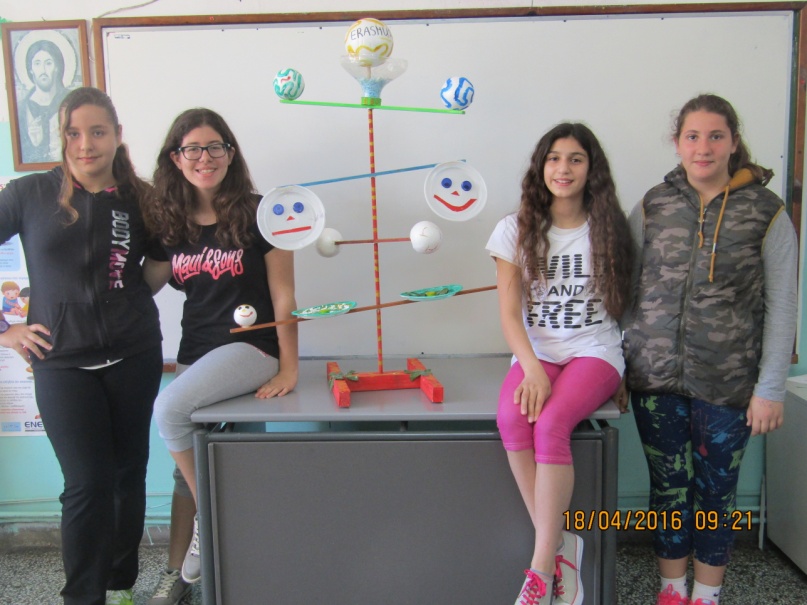 